OpisParasol wykonany z chroniącego przed UV i nieblaknącego poliestru. Słupek drewniany o średnicy 48 mm z możliwością zamocowania w stojaku lub stole z przystosowanym do tego otworem z 8 wytrzymałymi żebrami. Otwieranie i zamykanie parasola za pomocą mechanizmu z korbką. SpecyfikacjeKolor pokrycia: jasny szary lub beżMateriał ramy: laminowany bambus i twarde drewnoMateriał pokrycia: tkaninaWymiary całkowite: 300 x 250 cm (śr. x wys.)Średnica słupka: 48 mmZ wentylacją i mechanizmem z korbkąZ 8 żebramiMateriał: Poliester: 100%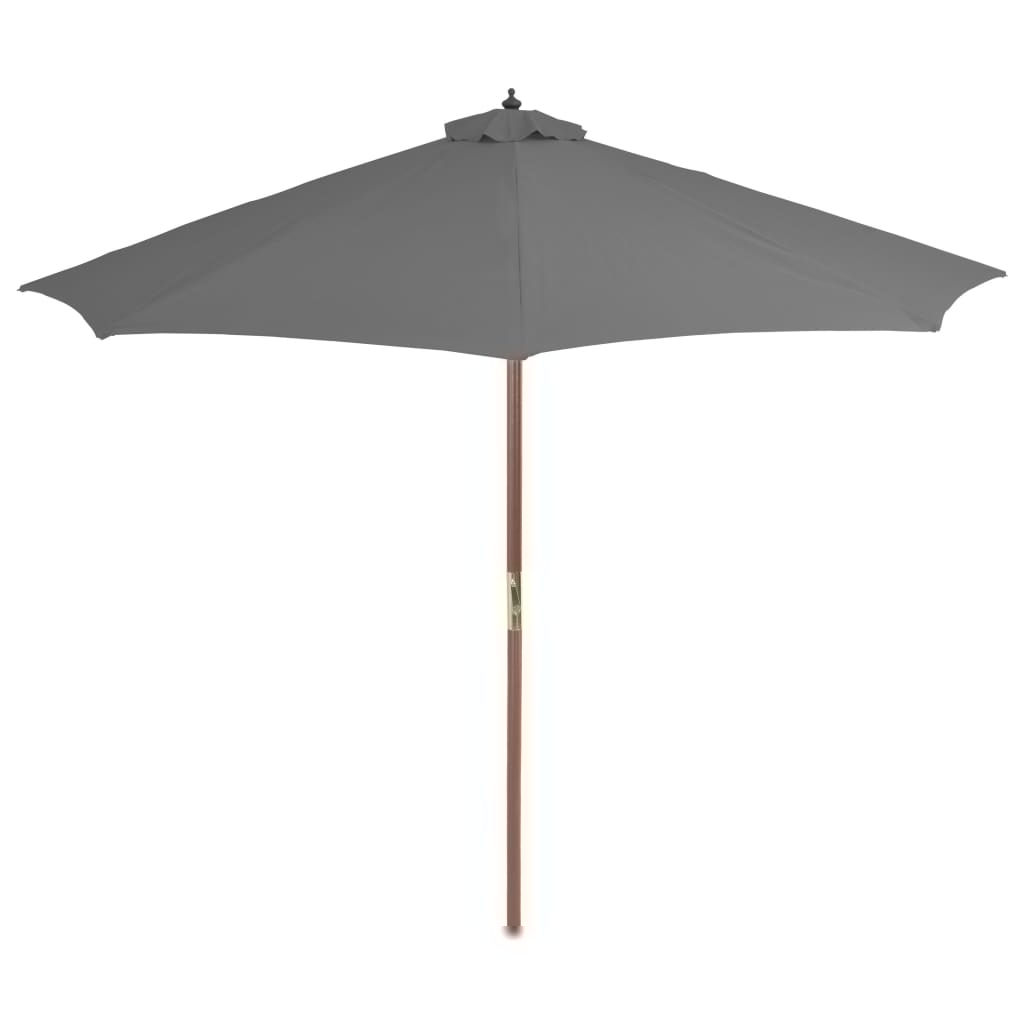 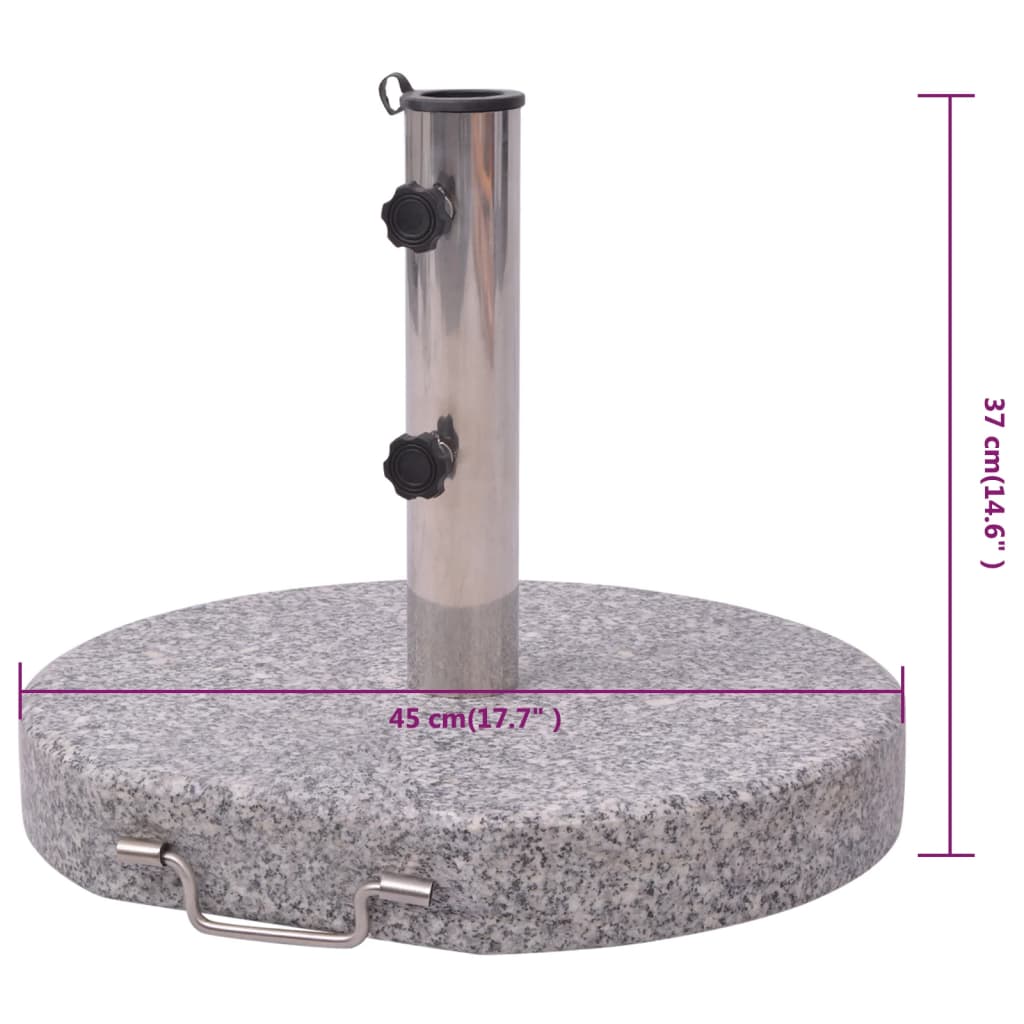 OpisWaga stojaka około 30 kg, rurka i uchwytem ze stali nierdzewnej. Stojak wykonany z polerowanego granitu w połączeniu ze stalą nierdzewną z możliwością zainstalowania kółek na dole i z uchwytem ze stali nierdzewnej z boku, aby ułatwić transport. Stojak powinien być odpowiedni do parasoli o średnicy do 3 metrów. Za pomocą bocznych śrub można  przymocować parasol do stojaka. W zestawie 2 adaptery do drążka parasolowego o średnicy 38 / 48 mm.SpecyfikacjeKolor: szaryMateriał stojaka: polerowany granit i stal nierdzewnaMateriał rury: stal nierdzewnaMateriał uchwytu: stal nierdzewnaŚrednica stojaka: 45 cmGrubość: 7 cmWysokość: 37 cmWaga: 30 kgDołączone 2 adaptery: do słupka parasola o średnicy 39/48 mm 